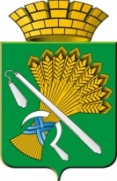 АДМИНИСТРАЦИЯ КАМЫШЛОВСКОГО ГОРОДСКОГО ОКРУГАП О С Т А Н О В Л Е Н И Еот 26.04.2019  N 376О подготовке и проведении джазового фестиваля «URALTERRAJAZZ» на территории Камышловского городского округа  в 2019 году под патронатом Народного артиста России Даниила Борисовича Крамера в рамках  празднования 351-ой годовщины со Дня образования города Камышлов	В целях повышения привлекательности города средствами культуры, развития событийного туризма на территории Камышловского городского округа, руководствуясь  с п.п. 24, 37, 55, 57, п. 1., статьи 30 главы 4 Устава Камышловского городского округа, принятого решением Камышловской городской Думы от 26 мая 2005 г. № 257 (с изменениями и дополнениями), в соответствие с Положением о порядке организации и проведения культурно-зрелищных, спортивных и иных массовых мероприятий на территории Камышловского городского округа, утвержденным постановлением администрации Камышловского городского округа от 22 апреля 2019 года № 360, администрация Камышловского городского округаПОСТАНОВЛЯЕТ:1. Провести джазовый фестиваль ««URALTERRAJAZZ» на территории Камышловского городского округа  под патронатом Народного артиста России Даниила Борисовича Крамера 3 августа  2019 года в рамках  празднования 351-ой годовщины со Дня образования города Камышлов.2. Утвердить:1) Состав организационного комитета джазового фестиваля «URALTERRAJAZZ» под патронатом Народного артиста России Даниила Борисовича Крамера в 2019 году (Приложение 1).2) Положение о проведении джазового фестиваля «URALTERRAJAZZ» (далее Положение) под патронатом Народного артиста России Даниила Борисовича Крамера в 2019 году в рамках  празднования 351-ой годовщины со Дня образования города Камышлов (Приложение 2).3) Программу джазового фестиваля «URALTERRAJAZZ» (далее Программа) под патронатом Народного артиста России Даниила Борисовича Крамера в 2019 году в рамках  празднования 351-ой годовщины со Дня образования города Камышлов (Приложение 3).3. Комитету по образованию, культуре, спорту и делам молодежи администрации Камышловского городского округа:Выступить в качестве муниципального заказчика и организатора джазового фестиваля «URALTERRAJAZZ» в 2019 году под патронатом Народного артиста России Даниила Борисовича Крамера.Разработать перечень дополнительных подготовительных мероприятий для успешной реализации Программы и Плана организации и проведения Фестиваля  в 2019 году под патронатом Народного артиста России Даниила Борисовича Крамера и утвердить его на заседании оргкомитета до 25 апреля 2019 года.Поручить Автономному муниципальному учреждению культуры "Центр культуры и досуга» Камышловского городского округа выступить в качестве соорганизатора джазового фестиваля «URALTERRAJAZZ» в 2019 году под патронатом Народного артиста России Даниила Борисовича Крамера и обеспечить реализацию мероприятий в соответствие с муниципальным заданием на 2019 год, а также Положения о порядке организации и проведения культурно-зрелищных, спортивных и иных массовых мероприятий на территории Камышловского городского округа утвержденным постановлением администрации Камышловского городского округа от 22 апреля 2019 года № 360.4. Настоящее постановление разместить на официальном сайте Камышловского городского округа и опубликовать в газете «Камышловские известия».5. Контроль за исполнением настоящего постановления возложить на заместителя главы администрации Камышловского городского округа Соболеву А.А.ГлаваКамышловского городского округа                                               А.В. Половников